44th ANNUAL TRYZUB GOLF TOURNAMENT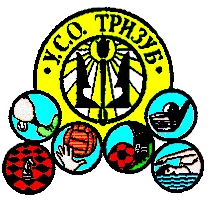 The Bucks Club2600 York RoadJamison, PA  18929215-343-0350Date:  SATURDAY, June 5, 2021				Shotgun Start:  12:00 NoonEntry Fee:  $125.00 includes greens fee, cart, trophies, door prizes, 2 drinks (beer, wine, soda) and dinner.Banquet and Awards Ceremony:  Ukrainian American Sports Center “Tryzub “, Horsham, PA  215-343-5412Awards for low gross, two flights low net (Calloway), longest drive, closest to the pin.Entry fee must be received by WEDNESDAY, May 26, 2021.  You will be notified of your starting time by e-mail or phone.  If your fee is late or all tee times are taken prior to you sending in your registration, you will not be guaranteed a spot in the tournament field.Tournament RegistrationSend checks payable to “Tryzub Golf” to Joe Homick at 1277 Burnett Road, Huntingdon Valley, PA  19006.  If you have any questions, please call 215-359-8688.  Golf Committee:  Joe Homick, Roman Jarymovych, Andrij Zajac, Orest Lesiuk, Bohdan Anniuk, Alex Wolosczuk, Leo GramiakSponsor:  Fletcher-Nasevich Funeral HomeThis application is also available at www.tryzub.org---------------Detach and mail lower portion---------------Name:___________________________________________Phone:_________________Address:________________________________________________________________             _________________________________________________________________E-Mail Address:__________________________________________________________Persons I would like to play with:____________________________________________                                                      ____________________________________________                                                      ____________________________________________